НОВОМИХАЙЛОВСКИЙ,    «НА ПАРКОВОЙ»       Лето 2023Гостевой дом «На Парковой» расположен в лесном массиве поселка Новомихайловский рядом с турбазой «НЭВЗ». Новомихайловский курорт славится огромными пляжами с золотистым песком и мелкой галькой, а сам поселок окружают живописные холмы. Дорога к морю в  проходит через парковую зону, оборудованную детскими игровыми площадками и местами отдыха и развлечений. На побережье расположен яхт-клуб, дайвинг-центр, кафе на любой вкус, детские аттракционы. Балконы гостевого дома выходят на лесной массив. В непосредственной близости от гостевого дома расположены магазины, различные аттракционы, кафе,  рынок. На территории гостевого дома «На Парковой»:  бесплатная автостоянка,  мангал для приготовления шашлыка. Уютная терасса позволит вам насладиться видом поселка за чашечкой любимого кофе. Обширная, хорошо благоустроенная и озелененная территория с местами для отдыха на природе.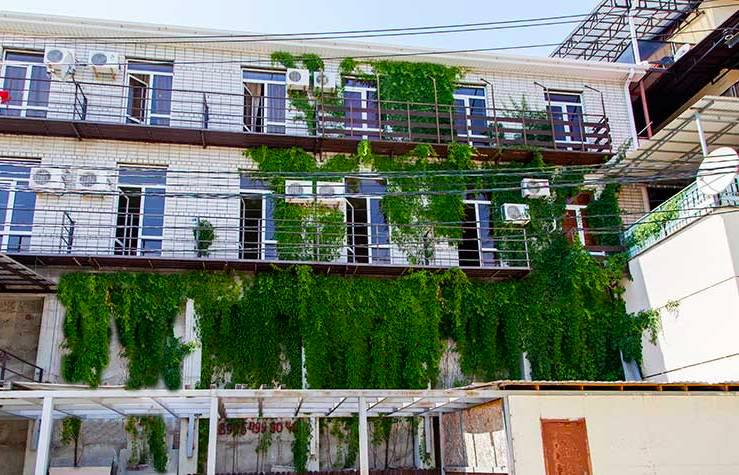 Размещение: «Стандарт» 2-х, 3-х местные номера  с удобствами (WC, душ, ТВ, холодильник, сплит-система, односпальные кровати, чайник, набор чайной посуды, доп. место - раскладушка).Пляж:  7 мин -  мелко-галечный.Питание: возможно 3-х разовое питание 700 руб. в сутки с человека на турбазе «НЭВЗ» по пути к морю.Дети: до 5 лет на одном месте с родителями -6200 руб.,  до 12 лет скидка на проезд – 200 руб.Стоимость тура на 1 человека (7 ночей)В стоимость входит:  проезд  на  автобусе, проживание в номерах выбранной категории,  сопровождение, страховка от несчастного случая.Курортный сбор за доп. плату.Выезд из Белгорода еженедельно по понедельникам.Хочешь классно отдохнуть – отправляйся с нами в путь!!!!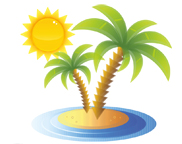 ООО  «Турцентр-ЭКСПО»                                        г. Белгород, ул. Щорса, 64 а,  III этаж                                                                                                            Остановка ТРЦ «Сити Молл Белгородский»     www.turcentr31.ru      т./ф: (4722) 28-90-40;  тел: (4722) 28-90-45;    +7-951-769-21-41РазмещениеЗаездыСТАНДАРТ2-х, 3-х мест. с удоб.СТАНДАРТ2-х, 3-х мест. с удоб.РазмещениеЗаездыОсновное местоДоп. местодети до 12 лет29.05.-07.06.13200980005.06.-14.06.13300980012.06.-21.06.135001020019.06.-28.06.137001020026.06.-05.07.138001050003.07.-12.07.140001050010.07.-19.07.142501070017.07.-26.07.142501070024.07.-02.08.142501070031.07.-09.08.142501070007.08.-16.08.142501070014.08.-23.08.140001050021.08.-30.08.138001050028.08.-06.09.136001020004.09.-13.09.134001020011.09.-20.09.132001000018.09.-27.09.1320010000